Ҡ а р а р                                                                                ПОСТАНОВЛЕНИЕ06 апрель 2020-й.	                          №16	                          06 апреля .
Об организации общественного контроля на территории сельского поселения Юмашевский сельсовет муниципального района Чекмагушевский район Республики Башкортостан за обеспечением первичных мер пожарной безопасности и соблюдением требований пожарной безопасности.В соответствии с Конституцией Российской Федерации, Федеральным Законом № 69ФЗ от 21 декабря 1994 «О пожарной безопасности», Федеральным законом № 131 ФЗ от 06 октября 2003 года «Об общих принципах организации местного самоуправления в Российской Федерации», Федеральным Законом  № 212 ФЗ  от 21.07.2014«Об основах общественного контроля»(в редакции от 27 декабря 2018 года), Законом  Республики Башкортостан от 30 ноября 2005 года № 243-з «О пожарной безопасности»  (в редакции от 31.10.2016) в целях организации и осуществления первичных мер пожарной безопасности соблюдением требований пожарной безопасности на территории сельского поселения Юмашевский сельсовет муниципального района Чекмагушевский район Республики БашкортостанПОСТАНОВЛЯЮ:1. Утвердить Положение об организации общественного контроля заобеспечением первичных мер пожарной безопасности и соблюдением требований пожарной безопасности на территории сельского поселения   Юмашевский    сельсовет.2. Разместить данное постановление на официальном сайте администрации  Юмашевский  сельсовет в сети «Интернет».3. Настоящее постановление вступает в силу со дня обнародования.4. Контроль за исполнением настоящего Постановления оставляю за собой.
Глава сельского поселения:                                 Р.Х. Салимгареева
Приложение 
к постановлению администрации
сельского поселенияЮмашевский сельсоветМуниципального района Чекмагушевский район Республики БашкортостанОт06 апреля . №16
ПОЛОЖЕНИЕ
об организации общественного контроля за обеспечением первичных мер и соблюдением требований пожарной безопасности на территории муниципального образования на территории сельского поселения Юмашевский сельсовет муниципального района Чекмагушевский район Республики Башкортостан.1. Настоящее положение разработано в соответствии с Конституцией Российской Федерации, Федеральным Законом № 69ФЗ от 21 декабря 1994 «О пожарной безопасности», Федеральным законом № 131 ФЗ от 06 октября 2003 года «Об общих принципах организации местного самоуправления в Российской Федерации», Федеральным Законом  № 212 ФЗ  от 21.07.2014«Об основах общественного контроля»(в редакции от 27 декабря 2018 года), Законом  Республики Башкортостан от 30 ноября 2005 года № 243-з «О пожарной безопасности»  (в редакции от 31.10.2016)и регулирует вопросы организации работы по осуществлению общественного контроля за обеспечением первичных мер и соблюдением требований пожарной безопасности.2. Для целей настоящего положения используются следующие понятия:пожарная безопасность - состояние защищенности личности, имущества и общества от пожаров;требования пожарной безопасности - специальные условия социального и(или) технического характера, установленные в целях обеспечения пожарной безопасности законодательством Российской Федерации, нормативными документами или уполномоченным государственным органом;нарушение требований пожарной безопасности - невыполнение или ненадлежащее выполнение требований пожарной безопасности;первичные меры пожарной безопасности - реализация принятых в установленном порядке норм и правил по предотвращению пожаров, спасению людей и имущества от пожаров, являющихся частью комплекса мероприятий по организации пожаротушения;противопожарный режим - правила поведения людей, порядок организации производства и(или) содержания помещений (территорий), обеспечивающие предупреждение нарушений требований безопасности и тушение пожаров;меры пожарной безопасности - действия по обеспечению пожарной безопасности, в том числе по выполнению требований пожарной безопасности;профилактика пожаров - совокупность превентивных мер, направленных на исключение возможности возникновения пожаров и ограничение их последствий;добровольная пожарная охрана - форма участия граждан в обеспечении первичных мер пожарной безопасности;общественный контроль за соблюдением требований пожарной безопасности - работа по профилактике пожаров путем осуществления гражданами контроля за обеспечением первичных мер пожарной безопасности и соблюдением требований пожарной безопасности в поселении;социально - значимые работы – это работы, не требующие специальной профессиональной подготовки в целях решения отдельных вопросов местного значения и осуществляются на добровольной и безвозмездной основе.3.Общественный контроль за обеспечением первичных мер и соблюдением требований пожарной безопасности в поселении является формой участия граждан в добровольной пожарной охране.4. Общественный контроль в сельском поселении Юмашевский  сельсовет осуществляется в порядке проведения гражданами контроля за обеспечением первичных мер пожарной безопасности и соблюдением требований пожарной безопасности в поселении.5. Гражданами, осуществляющими общественный контроль за обеспечением первичных мер пожарной безопасности и соблюдением требований пожарной безопасности, могут являться дееспособные жители, обладающие избирательным правом, разделяющие цели и задачи, определенные настоящим положением, способные по своим деловым, моральным качествам и состоянию здоровья выполнять поставленные задачи.6. Граждане, осуществляющие общественный контроль за обеспечением первичных мер пожарной безопасности и соблюдением требований пожарной безопасности наделяются статусом общественных инспекторов пожарной безопасности на территории сельского поселения Юмашевский   сельсовет, полномочия которых подтверждается удостоверением установленного образца, заверенного главой сельского поселения  Юмашевский   сельсовет. 7. Работы по осуществлению общественного контроля за обеспечением первичных мер пожарной безопасности и соблюдением требований пожарной безопасности проводятся гражданами на добровольной основе по договоренности с администрацией сельского поселения Юмашевский  сельсовет, в свободное от основной работы или учебы время на безвозмездной основе не чаще одного раза в три месяца.Продолжительность работ не может составлять более четырех часов подряд.8.Для осуществления общественного контроля за обеспечением первичных мер пожарной безопасности и соблюдением требований пожарной безопасности из числа работников администрации сельского поселения Юмашевский  сельсовет назначается лицо, ответственное за организацию такой работы.9. Работы по осуществлению общественного контроля за обеспечением первичных мер пожарной безопасности и соблюдением требований пожарной безопасности включают в себя:- контроль за соблюдением требований пожарной безопасности гражданами  и  хозяйствующими субъектами в сельском поселении Юмашевский  сельсовет и на объектах собственности сельского поселения;- подготовку предложений гражданам, руководителям объектов независимо от формы собственности, и иным должностным лицам об устранении нарушений требований пожарной безопасности;- подготовку предложений в адрес главы сельского поселения Юмашевский  сельсовет о передаче материалов по фактам нарушений требований пожарной безопасности в территориальный орган государственного пожарного надзора;- подготовку предложений главы сельского поселения Юмашевский  сельсовет по реализации мер пожарной безопасности в границах поселения;- проведение противопожарной пропаганды в поселении путем бесед о мерах пожарной безопасности, выступлений на сходах граждан с доведением до населения требований пожарной безопасности и данных об оперативной обстановке с пожарами, распространения среди населения листовок, наглядной агитации и литературы противопожарной направленности;- доведение до населения решений администрации сельского поселения Юмашевский     сельсовет, касающихся вопросов обеспечения пожарной безопасности.10. Работы по профилактике пожаров путем проведения общественного контроля за обеспечением первичных мер пожарной безопасности и соблюдением требований пожарной безопасности проводятся на основании планов-заданий, выдаваемых администрацией сельского поселения Юмашевский   сельсовет, с представлением отчета о проделанной работе, а также по мере необходимости, при обращении граждан, проживающих в поселении, либо при выявлении на территории населенного пункта нарушений требований пожарной безопасности.11. Обучение лица из числа работников администрации сельского поселения  и общественных инспекторов пожарной безопасности, проводится за счет трансфертных средств бюджета сельского поселения Юмашевский  сельсовет на основании Постановления Правительства РБ от 11.03.12  № 67 «Об утверждении порядка предоставления трансфертов администрациям муниципальных районов Республики Башкортостан для финансирования мероприятий по благоустройству территорий населенных пунктов, осуществлению дорожной деятельности и обеспечению пожарной безопасности в границах сельских поселений». Обучение осуществляется в специализированных организациях, имеющих лицензию на соответствующий вид деятельности, по программам пожарно-технического минимума для лиц, ответственных за пожарную безопасность, и лиц, обучающих население мерам пожарной безопасности.12. Контроль за обучением общественных инспекторов пожарной безопасности, проводится ответственным за проведение муниципального контроля за обеспечением первичных мер пожарной безопасности и соблюдением требований пожарной безопасности на территории сельского поселения Юмашевский  сельсовет.13. При подготовке информации о фактах нарушения требований пожарной безопасности, направляемой в территориальный орган государственного пожарного надзора для принятия соответствующих мер, к информации должны прилагаться:- копии ранее направленных предложений об устранении нарушений требований пожарной безопасности в адрес граждан, руководителей объектов, находящихся в собственности сельского поселения, и иных должностных лиц;- акт, составленный по фактам выявленных нарушений требований пожарной безопасности, подписанный общественным  инспектором пожарной безопасности, осуществляющим общественный контроль, и должностным лицом, ответственным за проведение муниципального контроля за соблюдением требований пожарной безопасности;- при необходимости - выкопировки из генеральных планов и съемок населенных пунктов;- другая документация, необходимая для проведения проверки.14. Предложения об устранении нарушений требований пожарной безопасности в адрес граждан, а так же руководителей объектов, находящихся в собственности сельского поселения, и иных должностных лиц вручаются или направляются по почте в форме писем, подписываемых главой сельского поселения Юмашевский   сельсовет. 15. Предложения в адрес руководителей объектов, не являющихся собственностью сельского поселения, направляются в случаях, если допущенные ими нарушения требований пожарной безопасности влияют на пожарную безопасность населенного пункта в целом или объекта, находящегося в собственности сельского поселения.16. Проведение общественного контроля за обеспечением первичных мер пожарной безопасности и соблюдением требований пожарной безопасности в частных жилых домах и квартирах, находящихся в собственности граждан, осуществляется при согласии собственника на проведение указанного контроля.17. Настоящее положение обсуждено и одобрено на общем сходе граждан сельского поселения Юмашевский  сельсовет. 18. Общее руководство деятельностью по осуществлению общественного контроля за обеспечением первичных мер пожарной безопасности и соблюдением требований пожарной безопасности осуществляется главой сельского поселения Юмашевский  сельсовет.   БАШҠОРТОСТАН  РЕСПУБЛИКАҺЫСАҠМАҒОШ  РАЙОНЫ муниципаль районЫНЫҢ   ЙОМАШ АУЫЛ СОВЕТЫ АУЫЛ  БИЛӘмӘҺЕ  ХАКИМИӘТЕ452227,  Йомаш ауылы,  Совет урамы,10тел. (34796) 27-2-69, 27-2-24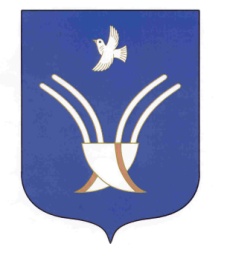 Администрациясельского поселенияЮМАШЕВСКИЙ СЕЛЬСОВЕТмуниципального района Чекмагушевский район Республики Башкортостан452227, с.  Юмашево, ул.  Советская. 10 тел. (34796) 27-2-69, 27-2-24